The Good News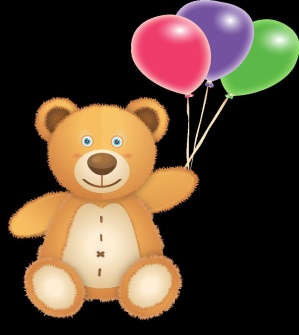 July 2016 / Volume 1 / Issue 10July Is . . .Berry MonthBlueberry MonthGrilling MonthPicnic MonthCulinary Arts MonthIce Cream MonthJuly 3 - Eat Beans Day, July 4 - Independence Day - office closed, July 7 - Macaroni Day, July 17 - Ice Cream Day, July 28 - Hamburger Day, July 24 - 30 - Salad Week  Source: http://food.unl.edu/fnh/april-food-calendar What's NewTentative Check Disbursement DatesClaim Month     Payment DateApril                        May 31, 2016 May                         June 24, 2016June                       August 1, 2016  Claim Month          Payment DateJuly                             August 31, 2016 August                   September 30, 2016 September                 October 29, 2016Office Closed Monday July 4, 2016Important RemindersHeads UP:  JCFHA will be doing Annual enrollments in August this year!Providers, you may have noticed the expiration date on the green highlighted enrollments is July 31, 2016.  We have mailed out an enrollment page, this page shows the children we have listed in your care; we need to know which children will be continuing with you in August and we will need to know how many enrollments to send you.  We will mail out enrollment packets the last week of July and the enrollments are due back in August, it is very helpful to us to receive the enrollments before we receive your August claim the 1st part of September.  This enrollment page can be scanned and e-mailed or you could just e-mail the # to us, we would also accept a picture of the form filled out and e-mailed to us.  We are hoping you receive them before you mail your claim so you can include them with your claim.  This is the first year we have done enrollments in August in a long time.  We will still be doing renewal information in October.  Thank you for helping us with this.Pre-School and School Age ExceptionsProviders in Kansas are no longer required to fill-out pre-school and school age exception paperwork for the food program.  The paperwork was helpful in letting us know who went to pre-school and when, so the enrollments will need to have the correct information and you will need to let us know when school is out on your coversheet.  Pre-school exceptions are not good on non-school days.Income Rates for 2016-2017 yearIncome rates for July 1, 2016 - June 30, 2017 have been released and can be found on our website or you can request one sent to you by phone or e-mail.  As a Tier 2 provider you will want to check your income against the guidelines to see if you would qualify to be paid Tier 1 by income.  Maybe you are Tier 1 by school and not currently being reimbursed for your children check and see if you would qualify. If you are a Tier 2 Mixed provider and your families may qualify, then please call the office for the needed paperwork.  Thank you.CN Label Approved List – See EnclosedThe enclosed chart is the approved CN label/ Product Analysis Sheet list for July 2016 - September 2016.  In October for the program year there will be an updated chart, if you have a product you would like to see on this list then send me the UPC code with brand and product name.  Please keep in mind that Great Value, Kroger, Totino's and State Fair will not release the needed crediting information.  Milk SubstitutionA new milk substitution chart is available on our website jcfamilyhomeassociation.com. This form lists the requirements that must be met in order for a substitution for milk to be creditable.  The chart gives pictures of the products along with the qualifications.  We need a meal modification form on file when serving one of these products and the product name needs to be listed on your claim along with a symbol on the menus that indicated when the product was served.JCFHA TrainingOnline training for providers who did not attend a meeting starts July 5 through July 30.   I signed everyone, who needs the class, up for the class, so please check your e-mail for a user name and password from Quia.  Go to their website, click on the blue box and type in your username and password.  First Aid & CPR TrainingsSafety Training Solutions (Shawnee, Geary & Riley Counties) visit http://safetytrainingsolutions.net for schedule. CPR & First Aid by Tina (Northeast Kansas) call 785-221-3609 for schedule.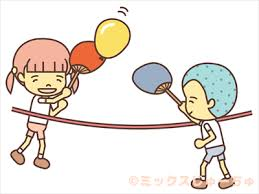 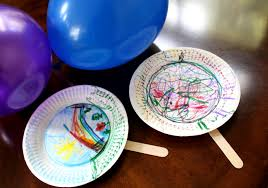 Staying Active Inside During Those Hot Summer DaysJuly is a great month to be outside and enjoy the summer weather.  Unfortunately, sometimes July weather in Kansas can be too hot for young children to play outside.  We all know how important it is for children to be active, even when they have to be inside, so why not try a fun game of Balloon Badminton.  This is a simple activity that allows children to be creative and work on developing important motor skills.  Here is what you will need:•Tongue depressors•Paper plates•Glue•Balloons•Crayons (Optional)•String (Optional) To begin Balloon Badminton, the children will first need to make their rackets.  The rackets are made by gluing one end of the tongue depressor to the back of the paper plate.  The children may then use the crayons to draw on their paper plates for an extra arts and crafts activity.  When the children are finished making the rackets, they can be paired up with another child.  Each pair will be given a balloon that has already been blown up.  The children can hit the balloon back and forth to each other while trying not to let it hit the ground.  If the children are older and need more of a challenge, you can make a net by tying the string across the room so the children have to hit the balloon over the net to each other.  Be creative and come up with many different variations to this activity to keep it fun and interesting.  When the weather cools down take this activity outside for hours of fun!Contact UsP.O. Box 1203 Junction City, KS  66441785-762-2424 / Fax: 785-762-2623Janet@jcfha.kscoxmail.comjcfamilyhomeassociation.comDirector:  Janet DozierConsultant:  Christine MoravecOffice Assistant: Aeriel Lockwood Assistant Director:  Vanda TaylorUSDA Nondiscrimination StatementIn accordance with Federal civil rights law and U.S. Department of Agriculture (USDA) civil rights regulations and policies, the USDA, its Agencies, offices, and employees, and institutions participating in or administering USDA programs are prohibited from discriminating based on race, color, national origin, sex, disability, age, or reprisal or retaliation for prior civil rights activity in any program or activity conducted or funded by USDA. Persons with disabilities who require alternative means of communication for program information (e.g. Braille, large print, audiotape, American Sign Language, etc.), should contact the Agency (State or local) where they applied for benefits.  Individuals who are deaf, hard of hearing or have speech disabilities may contact USDA through the Federal Relay Service at (800) 877-8339.  Additionally, program information may be made available in languages other than English. To file a program complaint of discrimination, complete the USDA program discrimination complaint form, (AD-3027) found online at http://www.ascr.usda.gov/complaint_filing_cust.html, and at any USDA office, or write a letter addressed to USDA and provide in the letter all of the information requested in the form.  To request a copy of the complaint form, call *866) 632-0002.  Submit your completed form or letter to USDA by:   1.Mail:U.S. Department of Agriculture Office of the Assistant Secretary for Civil Rights 1400 Independence Avenue, SW Washington, D.C. 20250-94102.Fax: (202) 690-7442; or3.Email: program.intake@usda.gov.